Звучить мелодіяІ. ПредставленняДиректор школи. Проценко Світлана Сергіївна, випускниця Баратівської  школи 1988 року. Сьогодні – досвідчений і талановитий учитель української мови і літератури.ЗДНВР. Світлана Сергіївна досконало знає свій предмет, творчо впроваджує у практику роботи інноваційні технології, розкриває перед учнями таємниці буття.Колега. Наша колега є взірцем освіченої і моральної людини,  проявляє доброчинність, толерантність, завжди привітна і щира.Учениця. Наш мудрий учитель виховує в учнів інтерес до вивчення  мови та літератури рідного народу, формує гідного громадянина України,  конкурентоспроможного  випускника загальноосвітньої школи.ІІ. Кредо. Проблема.Головне завдання сучасної школи – виховати дитину справжньою людиною, яка може пізнавати світ, себе, зможе займатися самовихованням, самоосвітою все життя. Тому працюю над проблемною темою «Формування самоосвітньої компетентності учнів на уроках української мови і літератури». Моє кредо: «Мета навчання дитини – дати їй можливість жити самостійно, без учителя» (Альберт Губбард).ІІІ. Зміст проблеми.Актуальність.  ХХІ століття ставить нові вимоги перед людством, окреслює нові тенденції, що впливають на всі сфери життєдіяльності людини і суспільства. Ринок сьогодні є несумісним з тими настановами, орієнтаціями, способом життя, які були характерними для нас у недалекому минулому. Для нового життя, нового часу потрібне нове мислення, нова культура діяльності, новий рівень освіченості.Новизна.Новизна проблеми визначається перш за все тим, що академічні знання стають менш головними показниками якості освіти, їм на зміну приходять такі вимоги: стійкість мотивації пізнання, здатність до самоосвіти, усвідомлення необхідності навчання  упродовж усього життя.Практична значущість.Лише готуючи особистість, здатну до  самоосвіти, сучасна школа може реалізувати модель випускника, спроможного до самостійного розв’язання власних та глобальних проблем, здатного до творчості, саморозвитку та самореалізації.Відповідність Державним стандартам.У Державному стандарті загальної середньої освіти,  галузь «Мови і літератури», наголошується, що «мовно-літературна освіта забезпечує прилучення учнів до надбань вітчизняного і світового письменства, розвиває мотивації до читання, потреби в зверненні до художньої літератури впродовж життя, збагачення духовно-емоційного досвіду, формування загальної культури, підвищення рівня володіння українською мовою, мовами національних меншин України та іноземними мовами, різнобічний розвиток учнів, утвердження гуманістичних пріоритетів у широкому полікультурному й багатомовному просторі…».Відповідність концепції особистісно-зорієнтованого навчання.Інновації в освіті – це результат творчого пошуку оригінальних, нестандартних рішень різноманітних педагогічних проблем. У сучасній школі за останні роки чітко визначився перехід на гуманістичні способи навчання і виховання дітей. Проте в масовій школі до цього часу зберігаються протиріччя між «фронтальними» формами навчання та індивідуальним способом навчально-пізнавальної діяльності кожного учня. Одним із важливих напрямків усунення названих протиріч є розробка і введення прогресивних педагогічних технологій, які будуються на новій освітній парадигмі – особистісно орієнтованій.Критерії оцінювання.Один із пріоритетів підвищення якості освіти – цілеспрямований розвиток у школярів умінь та навичок самостійного здобуття знань. Оцінювання навчальних досягнень учнів з мови та літератури проводиться в різних формах відповідно до рекомендацій Міністерства освіти і науки, молоді і спорту України, вимог  ЗНО. Головна умова – забезпечення об’єктивного оцінювання навчальних досягнень учнів.Упровадження передового педагогічного досвідуУпроваджуючи у практику роботи досвід кандидата педагогічних наук, заслуженого вчителя України В. І. Шуляра, адаптую його під час роботи над  реалізацією  проблемної теми.Що в результаті роботи сформується?Самоосвітню діяльність учнів, за О.В.Захаровою, необхідно розглядати як сукупність декількох «само»:самооцінка;самооблік;самовизначення;самоорганізація;самореалізація;самокритичність;самоконтроль;самовиховання та саморозвиток.  Самоосвітня компетентність, у нашому розумінні, - це набута у процесі самоосвітньої літературно-мистецької діяльності здатність учня «до само-», яка складається із знань, умінь, досвіду, цінностей, що можуть цілісно реалізовуватися на практиці впродовж життя.Зважаючи на вище викладене, можемо запропонувати модель формування самоосвітньої компетентності учнів на уроках української мови і літератури та в позакласній і позашкільній діяльності. Отже, завдання вчителя – створити умови, в яких усі  ці «само-» мали б можливість адекватно розвиватися під час вивчення рідної мови і літератури взагалі, і один з аспектів самоосвіти на окремому уроці зокрема.ІV.  «Майстер-клас».Шановні колеги! Запрошую Вас до співпраці у форматі професійно-фахової студії. Робота в студії допоможе дати відповідь на питання:                            компоненти професійно-фахової студії;         ЯКІ                        складові самоосвітньої компетентності учнів                                              особливості побудови картки для формування одного з аспектів самоосвітньої компетентності                      вибудовувати роботу з карткою компетентного  ЯК                           учня                          формувати самоосвітню компетентністьГОЛОВНА ВИНАГОРОДА ДЛЯ ВСІХ – задоволення в новому й цікавому духовно-інтелектуальному просторі, призначеному для вдосконалення «Я – творчої особистості».Для реалізації моделі формування самоосвітньої компетентності школярів на уроках української мови і літератури слугує картка для учня.Картка для формування самоосвітньої компетентності учня – засіб, який передбачає модель спрогнозованої співпраці суб’єктів уроку і механізм формування одного з аспектів самоосвітньої компетентності.Таку картку можуть формувати як учитель, так і учень, залежно від його рівня мовно-літературного розвитку, інтелектуально-вольових особливостей, рівня навчальних досягнень.Так як самоосвітня діяльність складається з декількох аспектів, для відпрацювання на конкретному уроці учитель самостійно або/і спільно з учнями вибирає одну з них.Структура одного з найпростіших варіантів картки включає такі елементи:назва теми (мовної чи літературної);базова компетентність;складові компетентності;показники сформованості компетентності;результат самоосвітньої діяльності;критерії оцінювання досягнень учня у відповідності до свого рівня (бажання).Заповнення картки може здійснюватися як перед розглядом нового матеріалу, під час уроку, так і заздалегідь чи в системі випереджувальних консультацій чи самостійного доповнення/заповнення вдома. Якщо учень оволодів тою чи іншою нормою, навичкою, компетенцією, то в цій же картці навпроти показника сформованості поставить позначку: + або v.Школярі можуть виставляти собі самооцінку/взаємооцінку в балах: СО-7 б., ВО – 9 б.. За результатами роботи учня на уроці вчитель виставить свій варіант оцінки – ОУ – 8 б.Загальна оцінка досягнень учнів виводиться як середня за трьома показниками: СО + ВО + ОУ=О (оцінка продукту учня).Тож запрошую, шановні колеги, на методичне  студійне заняття.Картка для формування самоосвітньої  компетентності учняТематична картка уроку для  учня-читача1. ПРОГНОЗУЄМО І ВИЗНАЧАЄМОСЯ.                  Тема урокуВасиль Симоненко. «Цар Плаксій  та Лоскотон». Різні життєві позиції царя Плаксія і Лоскотона (_______________________ й ______________________). ________ історія і сучасне життя.Оптимізм – це розкіш великих людей.Л.АрагонВтратити свободу може лише той,хто не вмів її захищати.Вольтер Схочеш сам піти в той край,То маршрут запам’ятай…Василь СимоненкоДержавні вимоги до рівня загальноосвітньої підготовки учнів: виразно й осмислено читає казку, звертаючи увагу на ритм, риму, особливий порядок слів віршованої казки;  визначає основні риси характеру дійових осіб твору;  простежує різні способи життя та поведінки дійових осіб; розуміє значення для розкриття змісту твору Назви казкової країни, імен персонажів казки; виокремлює основні епізоди; пояснює відмінність прозової і віршованої мови казок; висловлює особисте ставлення до зображуваного. проводить  аналогії з сучасним життям; усвідомлює значення для людини та її життя оптимістичного погляду на світ,  вміє керувати своїми емоціями.Мовний конструктораналізувати, аргументувати, визначати, виразно й осмислено читати, висловлювати і пояснювати свою точку зору, встановлювати, давати визначення, знати і застосовувати, ілюструвати текстовими прикладами, коментувати, користуватися словниками, називати провідні риси, обстоювати власну точку зору, підтверджувати прикладами, планувати, порівнювати образи, пояснювати своє ставлення, розкривати, розповідати, усвідомлювати, характеризувати.Завдання: перечитай назву теми і вислови (епіграфи уроку); визнач ключові слова та їх значення; ознайомся з державними вимогами до рівня літературних досягнень учня-читача; подумай, що стане предметом обговорення на уроці; спробуй визначити свої очікувані результати як учня-читача, що може реалізовувати свої можливості. Зроби свій вибір. Бажаю успіху в його досягненні!!!Очікувані (планові) результати учня:виразно й осмислено __________ (читати казку);давати визначення понять: __________ (прозова мова, віршована мова, ритм, рима, строфа);визначати  основні  риси характеру дійових осіб: ___________ (царя Плаксія і Лоскотона);відстежувати різні  способи  життя та поведінки дійових осіб твору усвідомлювати  значення для людини та її життя оптимістичного погляду на світ;вміти  ________ (керувати своїми емоціями).2. ЧИТАЧ-ТЕОРЕТИК.               Повторюємо, узагальнюємо, систематизуємо, з’ясовуємо Завдання.  Прочитайте матеріал підручника на сторінках 93-94. З’ясуйте значення літературознавчих термінів. Заповніть таблицю.Чому,  на вашу думку, перед початком роботи над змістом казки, ми звернулися за допомогою до літературознавчого словника?3. ЧИТАЧ-ЛІНГВІСТ.         З’ясовує лексичне значення слівЗавдання. Прочитай пояснення значення слів оптиміст і песиміст. За цими поясненнями та назвою казки спробуй передбачити, про які події може в ній розповідатися. Свою думку обґрунтуй.4. ЧИТАЧ-СПІВРОЗМОВНИК.        Читаємо,                                                                ділимося враженнями,                                                        обмінюємося думками, пояснюємо та коментуємо3. ЧИТАЧ-ЛІНГВІСТ.         З’ясовує лексичне значення слівЗавдання. Прочитай пояснення значення слів плаксій і лоскотон.  Чи вдало, на твою думку, автор дібрав імена своїм персонажам?4. ЧИТАЧ-СПІВРОЗМОВНИК.        Читаємо,                                                                ділимося враженнями,                                                        обмінюємося думками, пояснюємо та коментуємо5. ВДУМЛИВИЙ ЧИТАЧ.            Усвідомлення значення для                                                             людини та її життя                                                        оптимістичного погляду                         на світ.6. ЧИТАЧ- СПІВРОЗМОВНИК.        Читаємо,                                                                ділимося враженнями,                                                        обмінюємося думками, пояснюємо та коментуємо 7. ЧИТАЧ-ТЕОРЕТИК.          Узагальнюємо теоретичні знання 8. ЧИТАЧ-МИСТЕЦТВОЗНАВЕЦЬ.                 Працюємо в                                                                                 ролі    художникаХудожник Анатолій Базилевич уявив головних персонажів казки такими:Завдання:  проілюструй найцікавіший, на твою думку, епізод казки Василя Симоненка «Цар Плаксій та Лоскотон».          9. ЧИТАЧ-САМОКРИТИЧНА ОСОБИСТІСТЬ.                                                         Оцінюємо свою роботу на уроціОціни свою роботу на уроці. Заповни модель картки (самооцінка досягнень).Домашнє завданняДіагностування мовно-літературних досягнень учнів: особливості та складовіЗасоби діагностування досягнень учнів таї х оцінювання рівня навченості повинні враховувати такі обставини:перед початком розгляду теми до відома учнів доводять її тривалість;зазначають кількість й тематику обов’язкових робіт із розвитку мовлення, терміни їх проведення, можливі зразки їх виконання;оголошуються питання, які виносяться для оцінювання, якщо атестація проводиться в усно0письмові формі, або орієнтовні тестові завдання тощо;чітко визначаються термін і форма проведення діагностувальної роботи та умови, критерії оцінювання.Для тематичної атестації матеріал кожної теми може групуватися на чотирьох рівнях: початковий, середній, достатній, високий, кожен із яких може містити завдання також чотирьох рівнів.Перший (розпізнавально-відтворюваний) – початковий рівень, подано у формі тестів, які включають завдання, що потребують від учня знань понять,  термінів, уміння елементарно викладати та відтворювати матеріал, називати твори, їх назви й автора, окремі факти з життя письменника чи персонажів тощо.Другий (відтворювально-оцінний) – середній рівень. Виявляє певних уявлень про зміст тексту чи художнього твору, уміння виділяти та відтворювати головні епізоди сюжету, виявляє зв’язки і відношення між текстами, що належать до різних жанрів.Третій (позиційно-конструктивний) – достатній рівень, передбачає оволодіння матеріалом і навичками аналізу, інтерпретування; уміння добирати аргументи на підтвердження висловлених міркувань, проявляти здатність застосовувати теоретичні знання в практичній діяльності за зразком, схемою, моделлю, стандартних ситуацій.Четвертий (оригінально-позиційний) – високий рівень, передбачає вільне володіння матеріалом та навичками аналізу чи інтерпретування, здатність до оригінальних способів виконання поданих завдань у нестандартних ситуаціях, досліджувати проблему.Кожен варіант завдань повинен ураховувати мовно-літературні досягнення учнів, щоб максимально об’єктивно оцінити успіхи учнів за 12-бальною шкалою. Нарахування балів може здійснюватися в такий спосіб:Картка для формування самоосвітньої  компетентності учняЗРАЗОК ЗАСОБІВ ДІАГНОСТУВАННЯ МОВНИХ ДОСЯГНЕНЬ УЧНЯ     І. РІВЕНЬ ВІДТВОРЕННЯВиберіть ОДИН правильний варіант відповіді (по 0,5 балів)1. Фразеологізм – це:а)   нове слово, яке щойно з’явилося в мові;б)  слово, яке використовують у своїй роботі люди  певної професії;в)  неподільне, стійке словосполучення, яке можна замінити синонімічним словом.2. Джерелом фразеологізму вавилонське стовпотворіння є:а)  антична література;б) текст Біблії та Євангелія;в) спостереження людей у побуті.У завданнях 3-4 до кожного з п’яти або чотирьох рядків інформації, позначених цифрами, виберіть ОДИН ПРАВИЛЬНИЙ, на Вашу думку, варіант, позначений буквою.3. Установіть відповідність між фразеологізмом та його синонімом (1б.)4. Установіть відповідність між початком і закінченням фразеологізму (1 б.)ІІ. РІВЕНЬ ЗАСТОСУВАННЯ І ТВОРЕННЯРобота з текстом (2 бали)Прочитайте текст. Зверніть увагу, завдання за прочитаним текстом мають по чотири варіанти відповіді, серед яких ОДИН або  ДВА ПРАВИЛЬНИХ. Кожне завдання оцінюється по 1 б.Тимко бив байдики. Цілими днями тинявся по дворах, шукав розваг, а зустрівши знайомих, починав точити баляндраси. У розмовах найчастіше фігурував він сам. Був при цьому, як правило, сміливим, гострим на язик, супротивників завжди клав на лопатки. Усім було ясно, що Тимко робить із мухи слона, історії його виссані з пальця. Та друзі іронічно посміхалися і мовчали. Проте одного разу не витримали. Тільки закінчив Тимко розповідь, хлопці засипали його запитаннями, а потім відверто взяли на книпи. Це взяло Тимка за живе. Відтоді він став більш серйозним…5. Який фразеологізм, що вжитий у тексті, має значення отримувати перемогу?а) бив байдики   б) точив баляндраси    в) клав на лопаткиг) робив із мухи слона6. Яку синтаксичну роль у  поданому реченні виконує фразеологічний зворот? Тимко бив байдики.а) підмет  б) додаток  в) присудок   г) означенняРозгорнута відповідь на питання (по 2 бали)Завдання 7-8 передбачають згадати вивчений теоретичний матеріал теми і дати повну відповідь на питання. Обов’язково наводити приклади. У разі потреби використовувати чернетку7.  Дайте визначення термінів  прислів’я, приказка.  Чим вони відрізняються між собою? Наведіть приклади.8.  Згадайте історію походження фразеологізму на ясні зорі, на тихі води. Складіть і запишіть з ним речення. Визначте синтаксичну роль фразеологізму.Творча робота (3 бали)Завдання 9 пропонує самостійно вибрати завдання творчого характеру9. Складіть і запишіть текст-роздум, основною думкою якого є прислів’я: як дбаєш, так і маєш.АБОПрочитай афоризми видатних людей. Поясни зміст одного з них.Тарас Шевченко. І Чужому научайтесь, й свого не цурайтесь.Іван Франко. Народ, що не шанує своїх великих людей, не варт звання освіченого народу.Леся Українка. Права без обов’язків – то свавілля.Обсяг роботи завдання №9 має складати орієнтовно 0,25 сторінки у разі потреби використовуйте чернеткуБАЖАЮ УСПІХУ!!!      V. Заключне слово.Успіху в розвитку потреби в самоосвіті можна досягти лише за умови систематичного керівництва самостійним набуттям знань учнями й організації їхньої пізнавальної діяльності.Отже, завдання  кожного вчителя-словесника виражене словами великого мислителя й письменника Ф. М. Достоєвського: «знайди себе в собі, підкори себе собі. Оволодій собою – успіх обов’язково прийде».Тож, шановні колеги, розвивайтеся, самовдосконалюйтеся, досягайте нових висот…МЕТА: сформувати самоосвітню компетентність учня в системі мовно-літературної діяльності та співпраці її суб’єктівЗАВДАННЯ:- оволодіння школярем аспектами самоосвітньої діяльності;- усвідомлення учнем себе як суб’єкта особистісного розвитку;- діагностика характеру знань з теорії і практики самоосвіти;- стійкість мотивації до самоосвітньої діяльності.МЕХАНІЗМИ ДІАГНОСТИКИ САМООСВІТНЬОЇ ДІЯЛЬНОСТІЕтапи формування  самоосвітиОрганізаційно-педагогічні умови самоосвіти1. Діагностика стану сформованості готовності до самоосвіти.2. Набуття розширених знань про теорію і практику самоосвіти.3. Оволодіння вмінням самоосвіти.4. Реалізація аспектів самоосвіти.РЕЗУЛЬТАТ:Особистість, здатна до самоосвіти впродовж життяСамоосвітня компетентність учняСамоосвітня компетентність учняНазва теми урокуВасиль Симоненко.  Цар Плаксій і ЛоскотонБазова компетентністьСамоосвітня Складові компетентностіВідпрацювання вміння до самореалізації (реалізація  своїх можливостей)Показники сформованості аспекту самореалізації1. Визначати навчальні завдання.2. Планувати свої дії.3.Обирати найбільш раціональні способи виконання навчальних завдань.4. Брати активну участь у пізнавальній діяльності на уроці.5. Відповідати на запитання різного характеру.6. Уточнювати зміст засвоєння навчальної теми.Результат самоосвітньої діяльності1.  Виразне й осмислене читання казки.2. Визначення основних рис характеру дійових осіб, розуміння значення для розкриття змісту твору Назви казкової країни, імен персонажів казки.3. Відстеження різних способів життя та поведінки дійових осіб твору. Усвідомлення значення для людини та її життя оптимістичного погляду на світ.4. Пояснення відмінності прозової і віршованої мови казок.Критерії оцінювання  самоосвітньої діяльностіСамооцінка досягнень учняСО - ___ б.       ВО - ___ б.        ОУ - ___ б.Оцінка - ___  б.Прозова моваВіршована моваРитмічно організована мова з метою посилення її виразності й емоційності.РитмПроявляється у поєднанні в певній послідовності наголошених і ненаголошених складів.  Співзвучне закінчення рядків.Строфа Поєднання кількох __________ рядків, об’єднаних однією думкою, інтонацією та способом ___________.Оптиміст – людина, яка вірить у свої сили і у майбутньому сподівається на хороше.Песиміст – людина, яка не вірить у свої сили і нічого хорошого від майбутнього не очікує.Прочитайте розділ «Цареве сімейство». Дайте відповіді на питання:Як називається країна, у якій відбуваються події? Про що свідчить така назва?Назвіть слова, якими оповідач описує країну, в якій живе цар Плаксій.Чи відповідає життя в країні першому враженню про неї? Підтвердь свою відповідь прикладами з тексту.Як характеризують царя  країни та його дітей імена, які вони мають?Назви ОДНУ  причину, чому цар плаксій забороняв дітям країни сміятися і радіти.Вибери ОДНУ рису характеру, яка найбільше характеризує царя: добрий, грізний, страшний, веселий, жорстокий.Читай казку далі. («Дядько Лоскотон»).Назви ОДНУ причину, чому Лоскотон щодня приходив до дітей. Підтвердь відповідь словами з казки.Плаксій – людина, яка часто плаче без всякої причини.Слово «лоскотон» у словнику не зафіксоване, його створив сам автор від слова «лоскотати», що означає – м’якими  дотиками до шкіри викликати легке нервове збудження, зазвичай супроводжуване сміхом; викликати легке подразнення у горлі, носі тощо.Порівняй образи царя Плаксія та Лоскотона. Заповни таблицю вдало дібраними цитатами. (Цитата – це дослівний уривок з чийогось твору).Як ти думаєш, чи можна за цими портретними характеристиками Плаксія і Лоскотона визначити, кому з них симпатизує оповідач? Поясни свою думку.Чи можеш ти передбачити, хто з двох персонажів переможе? Чому ти так вважаєш?Читай казку далі. («Арешт Лоскотона», «Весілля в палаці»,  «Звільнення Лоскотона», «Продовження весілля»).Прочитай текст указу царя Плаксія з відповідною інтонацією.Чому цар боявся, що Лоскотон розвалить його трон? Свою думку аргументуй.Як вдалося спіймати Лоскотона? Хто його звільнив із в’язниці? Чому Плаксієві не вдалося здійснити свій план? Добери підтвердження із тексту казки.Який епізод  твору, на твою думку, був найнапруженішим? Яка його роль у творі?Чи шкода тобі Плаксія та його рідню? Чому?Що в казці було страшним, а що – смішним? Наведи приклади смішного.Коли цар і його родина стали смішними, чи були вони такими ж страшними й грізними для людей Плаксограда?Склади рецепт подолання бід і негараздів у житті.Тож який погляд на життя – оптимістичний чи песимістичний – захищає оповідач казки? Чому ти так думаєш? Свою відповідь аргументуй.Згадай, чи були у твоєму житті випадки, коли оптимізм допоміг подолати неприємності? Розкажи про один із них свої однокласникам.Казка «Цар Плаксій та Лоскотон» побачила світ у 1963 році. Чим вона приваблює сучасного читача?Доведи  або спростуй думку: «Твір  Василя Симоненка «Цар Плаксій та Лоскотон» - яскравий зразок віршованої казки».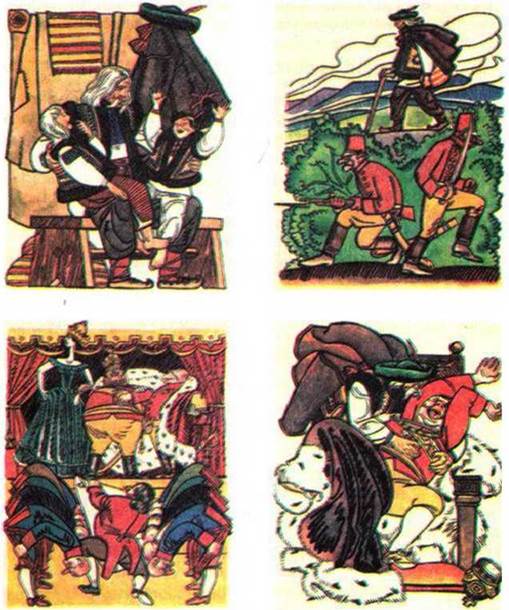 Обов’язкове для всіхЗа вибором учня-читачаст. 99, питання №1І рівень (початковий): ст. 99, питання №2ст. 99, питання №1ІІ рівень (середній):  склади і запиши цитатний план змісту казки.ст. 99, питання №1ІІІ рівень (достатній): якби ти мав можливість поспілкуватися з дядьком Лоскотоном, про що б ви розмовляли? Діалог запиши.ст. 99, питання №1ІV рівень (високий): ст. 100, завдання «Ти – творча особистість».Початковий рівень1-2 питання х 0,5 = 1 бал;3-4 питання х  1 бал = 2 бали.Середній рівень5-6 питання х 1 бал = 2 бали.Достатній рівень7-8 питання х 2 бали = 4 бали.Високий рівень 9 завдання х 3 бали = 3 бали.Максимальна кількість балів - 12Самоосвітня компетентність учняСамоосвітня компетентність учняНазва теми урокуФразеологізми. Поняття про фразеологізм, його лексичне значення. Джерела українських фразеологізмів. Фразеологізми в ролі членів реченняБазова компетентністьСамоосвітня Складові компетентностіВідпрацювання вміння до самоконтролю (здатності контролювати свою діяльність)Показники сформованості аспекту самоконтролю1. Обирати  навчальні завдання.2. Планувати свої дії.3.Використовувати найбільш раціональні способи виконання навчальних завдань.4. Брати активну участь у пізнавальній діяльності на уроці.5. Контролювати свою навчальну діяльність.Результат самоосвітньої діяльності1. Усвідомлювати  значення термінів.2. Розуміти  значення фразеологізмів.3. Редагувати тексти  з лексичними помилками.4. Використовувати фразеологізми у власному мовленні.5. Користуватися фразеологічним словником.Критерії оцінювання  самоосвітньої діяльностіМовна рефлексіяФразеологізми. Поняття про фразеологізм, його лексичне значення. Джерела українських фразеологізмів. Фразеологізми в ролі членів речення1. Робити з мухи слонаА  ледарювати2. Пекти ракиБ  викривати3. Не чути ні рук ні нігВ  червоніти4. Байдики битиГ  стомитися5. Виводити на чисту воду Д  перебільшувати1. Вільний А  піч 2. Тридесяте Б  козак 3. На ясні зорі, В  царство4. Колупати Г на тихі води